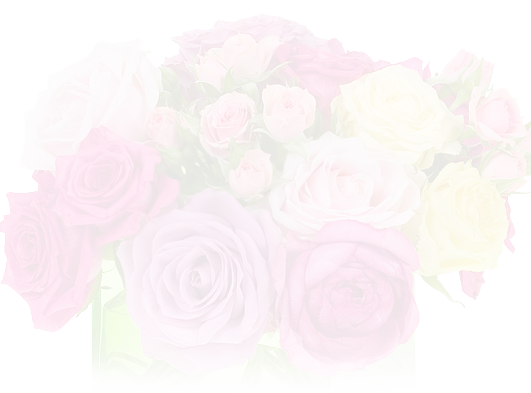 Wedding Invitation Card
Mrs. XXXX of Rochester, NY 'wife of the late Mr. XXXX’
requests the honor of your presence at the marriage of their daughter 

[xxxxx]
to
[xxxxx]
son of Mr. and Mrs. XXXX
of Dallas, TX

on
[Saturday, the twenty-sixth of November Two thousand and five
at three o'clock in the evening]

at
[Christ Church (Downtown)
1999 North Avenue, Diamond Park
Rochester, NY 14604]

“This was the Lords doing; it is marvelous in our eyes” 
Psalms 118:23